Folgende Hefte benötigst du für das kommende Schuljahr (2023/24) Klasse: 3M:
Liebe Schülerin, lieber Schüler der 3M!Der Schulbeginn an unserer Schule ist am Montag, den 4. September 2023 um 800 Uhr.Nimm an diesem Tag auch schon deine Schultasche mit, da du bereits die Schulbücher bekommst. Vergiss auch nicht deine Hausschuhe und die Federschachtel. Am Montag hast du in den ersten zwei Stunden Unterricht. Um 1000 Uhr findet der Eröffnungsgottesdienst statt. Unterrichtsschluss wird an diesem Tag um ca. 10:45 Uhr sein.Die Hefte und Schnellhefter werden gemeinsam in der Schule beschriftet, jedoch solltest du Stifte, Uhu, Schere, Lineal,Turnsackerl bereits zuhause beschriften!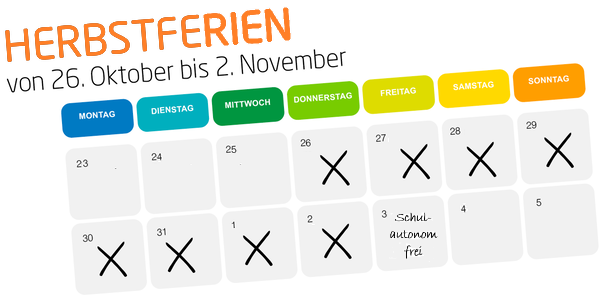 Schulautonome Tage für das Schuljahr 23/24:Zusätzlich zu den Herbstferien (siehe Abbildung)wurden noch drei weitere schulautonome Tagegemeinsam mit der VS Haag und der ASO Haagbeschlossen:  Fr. 3.11.2023, Fr. 10.5.2024 und Fr. 31.5.2024Wiederholungsprüfungen:DO 31.08.2023: ab 9.00 Uhr schriftlichFR 01.09.2023: ab 9.00 Uhr mündlichDas Lehrerinnen-/Lehrerteam der MMS HaagGegenstandDas brauchen wir …Deutsch3 A4-Hefte liniert (20 Blatt mit Korrekturrand), 1 A4-Hefte liniert (40 Blatt mit Korrekturrand), 1 dünne Ringmappe A4 mit 10 linierten Einlageblättern und 10 Klarsichthüllen, Ansagenheft des Vorjahres gelbe Umschläge für alle HefteEnglisch1 liniertes A4-Heft mit rotem Mittelstrich (20 Blatt), 1 liniertes A4-Heft ohne Korrekturrand (20 Blatt), 2 linierte A4-Hefte mit Korrekturrand (20 Blatt), 1 lila Schnellhefter A4, 10 Klarsichthüllen, Kopfhörer (für Hörübungen – keine Bluetooth-Hörer!)Mathematik3 karierte A4-Hefte ohne Korrekturrand (40 Blatt), 1 blauer Schnellhefter, 1 Geo-Dreieck klein, Zirkel, 2.Lineal, 2 Bleistifte Stärke 2H, Formelheft (Vorjahr)Religion1 liniertes A4-Heft (20 Blatt)Geographie1 kariertes A4-Heft (20 Blatt) oder VorjahresheftBiologie1 liniertes A4-Heft (20 Blatt) oder VorjahresheftBildnerische Erziehung1 großer Zeichenblock A3, 1 Naturpapierblock A3, Haar- und Borstenpinselset (versch. Größen), Deckfarben (Pelikan, Jolly oder Mona Lisa), Deckweiß, Wachsmalkreiden, Edding schwarz dick u. dünn, bunte Farb- und Filzstifte, Wasserbecher, Schere, Schuhschachtel, altes GeschirrtuchGeschichte Mappe des VorjahresBewegung und SportPassende Turnkleidung (kurze Hose, T-Shirt, Trainingshose oder Leggings, Turnschuhe)DGBUSB-StickMusikMusikmappe kann weiterverwendet werden, ev. neue Klarsichthüllen und neues Notenheft besorgenPhysik1 kariertes A4-Heft (40 Blatt) ohne Korrekturrand, TixoErnährung und Haushalt1 Schnellhefter, 1 Kochschürze, 1 kleines PlastikgefäßOrganisation in der KlasseCollegeblock, Uhu, kleine Schere, Geodreieck, 20 linierte Blätter, 10 Klarsichthüllen, gute Farb- und Filzstifte, USB-Stick